Publicado en Boadilla del Monte el 24/04/2018 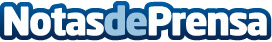 La franquicia Subway® contrata a un Agente de Desarrollo en Baleares para ganar peso en el archipiélagoSu franquiciado Kevin Dickinson será el encargado de desarrollar el ambicioso plan de expansión de la franquicia americana en el archipiélagoDatos de contacto:Natalia Lopez-Maroto630636221Nota de prensa publicada en: https://www.notasdeprensa.es/la-franquicia-subway-contrata-a-un-agente-de Categorias: Nacional Franquicias Gastronomía Baleares Nombramientos Restauración Recursos humanos http://www.notasdeprensa.es